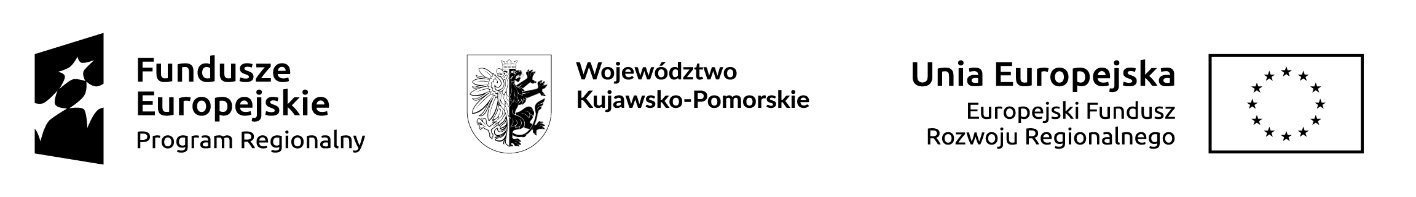 ZAPYTANIE OFERTOWEInformacje, które muszą zostać upublicznione w zapytaniu ofertowym:Informacje, które powinny zostać upublicznione w zapytaniu ofertowym, jeżeli Zamawiający je przewidział:Nazwa przedsiębiorstwaPRZEDSIĘBIORSTWO PRODUKCYJNO USŁUGOWE CAD TERESA BUKOWSKANIP8761465030Adres siedzibyŚNIADECKICH 82A; 86-300 GRUDZIĄDZNr wniosku o powierzenie grantu5/FWI-C19/2021/433/UPG/1481Opis przedmiotu zamówieniaPrzedmiotem zamówienia jest zakup nowego Plotera Frezującego cechującego wraz z montażem we wskazanym miejscu oraz szkoleniem pracowników. Urządzenie powinno charakteryzować się następującymi parametrami:Obszar pracy: 200 x 300 x 20cmWysokość przedmiotu: 200 mm Moc wrzeciona: 7.5 kW Prędkość wrzeciona: 24000 RPMStół hybrydowy: z podsysem i T-slot (moc pompy 5.5kw)Automatyczny bank narzędzi (8 narzędzia)Automatyczne podawanie olejuAutomatyczny tool sensorAutomatyczny mist sprayOdciąg o mocy 3kw 380VNóż oscylacyjnyKoło bigująceOprogramowanieSystem odciągu wiórówDokładność przesuwu +/- 0,05mmKOD CPV: Obrabiarki do obróbki drewnaWarunki udziału w postępowaniu oraz opis sposobu dokonywania oceny ich spełniania, przy czym stawianie warunków udziału nie jest obowiązkoweW ubieganiu się o udzielenie zamówienia mogą uczestniczyć firmy, które:- prowadzą działalność gospodarczą na terenie UE oraz posiadają serwis gwarancyjny i pogwarancyjny,- znajdują się w sytuacji ekonomicznej i finansowej zapewniającej należyte wykonanie zamówienia.Kryteria oceny oferty-cena- okres gwarancji- czas realizacjiInformacja o wagach punktowych lub procentowych przypisanych do poszczególnych kryteriów oceny ofertyCena brutto (waga 70%) – cena musi uwzględniać wszystkie koszty brutto podane w PLN jakie poniesie Zamawiający w związku z zakupem przedmiotu zamówienia.Okres gwarancji (10%)Czas realizacji (20%)Sposób przyznawania punktacji za spełnienie danego kryterium oceny ofertyZamawiający dokona oceny ofert na podstawie wyniku osiągniętej liczby punktów za: kryterium ceny brutto wg wzoru:C= (cena brutto najniższej oferty/cena brutto rozpatrywanej oferty) x 70 = ilość punktówkryterium okres gwarancji (wymagane minimum 12 miesięcy):Gwarancja: 36 m-cy (10 pkt)Gwarancja: 24 m-ce (5 pkt)kryterium czasu realizacji:Do 50 dni roboczych od podpisania umowy między Dostawcą a Zamawiającym (20 pkt)Od 50 do 70 dni roboczych od podpisania umowy między Dostawcą a Zamawiającym (5 pkt)Maksymalna liczba punktów do zdobycia wynosi 100. Najkorzystniejszą wybrana zostanie ta oferta spośród ofert prawidłowych formalnie, która otrzyma największą liczbę punktów.Termin składania ofertOferty należy składać w ciągu 7 dni od ogłoszenia zamówienia na stronie www.tarr.org.pl.Oferty złożone po tym terminie nie będą rozpatrywane.        7. Miejsce i sposób składania ofert Oferty wg załączonego wzoru (Załącznik nr 1) do niniejszego zapytania należy składać na adres e-mail: j.rosiak@cad-production.pl w formie:- skan podpisanej oferty (popis przez osobę uprawnioną, należy dołączyć skan pełnomocnictwa do podpisania oferty - jeśli dotyczy)       8. Termin realizacji umowyZamawiający przewiduje możliwość przedłużenia terminu realizacji zamówienia, po uprzednim złożeniu wniosku o przedłużenie terminu przez wybranego Dostawcę lub na wniosek Zamawiającego. Zmiana terminu dostarczenia zamówienia skutkować będzie sporządzeniem aneksu do umowy z wybranym Dostawcą.9. Kontakt w sprawie składania ofertJarosław Rosiak, tel. 606-811-057e-mail: j.rosiak@cad-production.plZe składania ofert wykluczone są osoby i podmioty powiązane osobowo i kapitałowo 
z zamawiającym.10. Warunki istotnych zmian umowy zawartej w   wyniku przeprowadzonego postępowania o   udzielenie zamówienia, o ile przewiduje się możliwość zmiany takiej umowyZamawiający zastrzega sobie prawo do unieważnienia niniejszego postępowania bez podania uzasadnienia; Zamawiający zastrzega sobie prawo do zmiany treści umowy podpisanej z Wykonawcą, m.in. w zakresie terminu dostawy i terminu płatności za porozumieniem stron.11. Możliwość składania ofert częściowych, o ile zamawiający taką możliwość przewidujeZamawiający nie dopuszcza składania ofert częściowych.12. Sposób przedstawiania ofert wariantowych oraz minimalne warunki, jakim muszą odpowiadać oferty wariantowe wraz z wybranymi kryteriami oceny, jeżeli zamawiający wymaga lub dopuszcza ich składanieZamawiający nie dopuszcza składania ofert wariantowych.